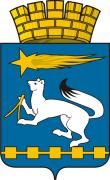 АДМИНИСТРАЦИЯ ГОРОДСКОГО ОКРУГА НИЖНЯЯ САЛДАП О С Т А Н О В Л Е Н И Е04.07.2017			                                                                              № 490О внесении изменений в постановление администрации городского округа Нижняя Салда от 28.06.2017 №466 «О проведении празднования Дня города и Дня металлурга на территории городского округа Нижняя Салда в 2017 году»В  соответствии со статьей 16 Федерального закона от 22 ноября 1995 года № 171-ФЗ «О государственном регулировании производства и оборота этилового спирта, алкогольной и спиртосодержащей продукции и об ограничении потребления (распития) алкогольной продукции», Федеральными законами от 28 декабря 2009 года № 381-ФЗ «Об основах государственного регулирования торговой деятельности в Российской Федерации», от  06 октября 2003 года № 131-ФЗ «Об общих принципах организации местного самоуправления в Российской Федерации», статьей           5-1 закона Свердловской области от 29 октября 2013 года № 103-ОЗ «О регулировании отдельных отношений в сфере розничной продажи алкогольной продукции и ограничения ее потребления на территории Свердловской области», с пунктом 2 постановления администрации городского округа Нижняя Салда от 24 апреля 2017 года № 300 «Об определении границ территорий, прилегающих к местам массового скопления людей в период проведения фестивалей, концертов, представлений, иных культурно-массовых мероприятий, массовых спортивных мероприятий на территории  городского округа Нижняя Салда», руководствуясь Уставом городского округа Нижняя Салда и протоколом Градостроительного Совета городского округа Нижняя Салда от 08.07.2016, администрация городского округа Нижняя СалдаПОСТАНОВЛЯЕТ:         1. Внести изменения в постановление администрации городского округа Нижняя Салда от 28.06.2017 № 466 «О проведении празднования Дня города и Дня металлурга на территории городского округа Нижняя Салда в 2017 году», изложив пункт 7 следующей редакции:«7.  Организациям розничной торговли, общественного питания (торгующих на вынос) и индивидуальным предпринимателям не осуществлять 14, 15 июля 2017 года розничную продажу алкогольной продукции в местах проведения праздничных мероприятий и на прилегающих к таким местам территориях за два часа до проведения, во время проведения и в течение часа после проведения соответствующего мероприятия». 2. Настоящее постановление опубликовать в газете «Городской вестник плюс» и разместить на официальном сайте городского округа  Нижняя Салда.3. Контроль за исполнением настоящего постановления  возложить на заместителя главы администрации городского округа Нижняя Салда               Л.В. Зуеву.Глава городского округа		                                               Е.В.Матвеева